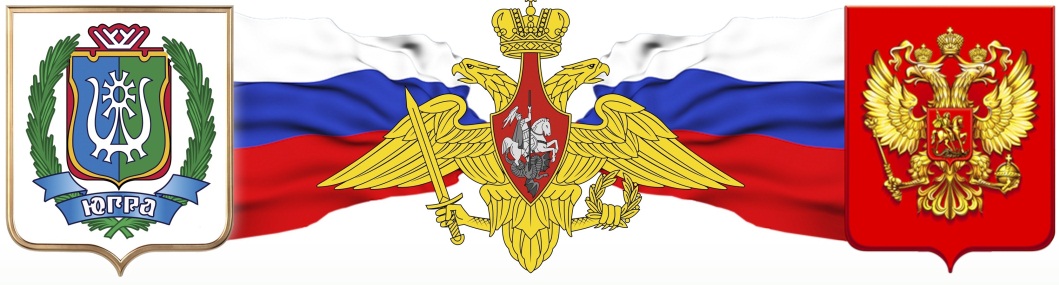 ПУНКТ ОТБОРА НА ВОЕННУЮ СЛУЖБУ ПО КОНТРАКТУ ПО ХМАОСООБЩАЕТ:С 2014 года призывникам имеющим высшее образование, а с 2017 года призывникам имеющим среднее профессиональное образование предоставлено право выбора поступления на военную службу по контракту вместо прохождения военной службы по призывуПРЕИМУЩЕСТВА ВОЕННОЙ СЛУЖБЫ ПО КОНТРАКТУ ПЕРЕД ВОЕННОЙ СЛУЖБОЙ ПО ПРИЗЫВУПо возникшим вопросам обращаться: г. Ханты-Мансийск,  ул. Мира 20 (вход со двора, 2-х этажное здание 2 этаж)8-3467-39-70-76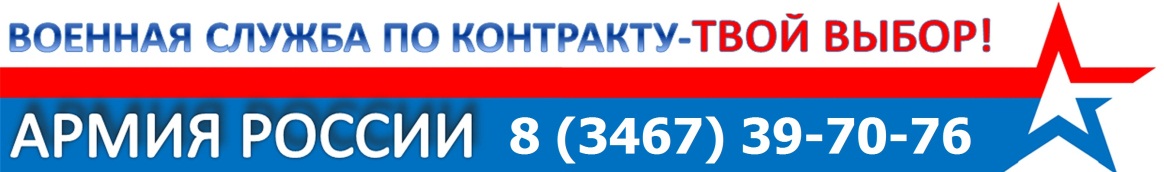 ПУНКТ ОТБОРА НА ВОЕННУЮ СЛУЖБУ ПО КОНТРАКТУ ПО ХМАОСООБЩАЕТ:С 2014 года призывникам имеющим высшее образование, а с 2017 года призывникам имеющим среднее профессиональное образование предоставлено право выбора поступления на военную службу по контракту вместо прохождения военной службы по призывуПРЕИМУЩЕСТВА ВОЕННОЙ СЛУЖБЫ ПО КОНТРАКТУ ПЕРЕД ВОЕННОЙ СЛУЖБОЙ ПО ПРИЗЫВУПо возникшим вопросам обращаться: г. Ханты-Мансийск,  ул. Мира 20 (вход со двора, 2-х этажное здание 2 этаж)8-3467-39-70-76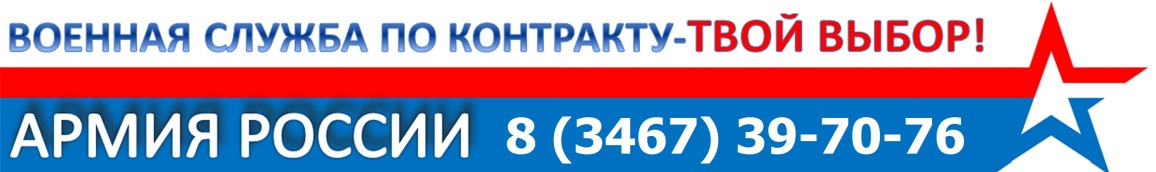 Военнослужащий по контракту – это профессиональный защитник Родины.Военная служба по контракту – это не просто работа, а особый вид федеральной государственной службы, исполняемой гражданином в Вооруженных Силах Российской Федерации, в добровольном порядке поступившем на военную службу на срок, в течение которого он обязуется выполнять, оговоренные контрактом,  условия прохождения военной службы.По возникшим вопросам обращаться: г. Ханты-Мансийск,  ул. Мира 20 (вход со двора, 2-х этажное здание 2 этаж)8-3467-39-70-76Военнослужащий по контракту – это профессиональный защитник Родины.Военная служба по контракту – это не просто работа, а особый вид федеральной государственной службы, исполняемой гражданином в Вооруженных Силах Российской Федерации, в добровольном порядке поступившем на военную службу на срок, в течение которого он обязуется выполнять, оговоренные контрактом,  условия прохождения военной службы.По возникшим вопросам обращаться: г. Ханты-Мансийск,  ул. Мира 20 (вход со двора, 2-х этажное здание 2 этаж)8-3467-39-70-76ВОЕННОСЛУЖАЩИЙ ПО КОНТРАКТУ:ВОЕННОСЛУЖАЩИЙ ПО ПРИЗЫВУ:- высокое денежное довольствие (в среднем 30 000 р.);- денежное довольствие 2000 р.;- прибытие на службу в 8:30, убытие в 19:00;- прохождение службы круглосуточно;- возможность проживания в съемной квартире с компенсацией или общежитии;- проживание в казарме;- возможность выбора места службы (населенного пункта, вида и рода войск)- право выбора не предоставляется - предоставление оплачиваемого отпуска- отпуск не предоставляется- дополнительные выплаты (материальная помощь, подъемное пособие, премирование по итогам работы)- дополнительное выплаты не предусмотрены- возможность карьерного роста ВОЕННОСЛУЖАЩИЙ ПО КОНТРАКТУ:ВОЕННОСЛУЖАЩИЙ ПО ПРИЗЫВУ:- высокое денежное довольствие (в среднем 30 000 р.);- денежное довольствие 2000 р.;- прибытие на службу в 8:30, убытие в 19:00;- прохождение службы круглосуточно;- возможность проживания в съемной квартире с компенсацией или общежитии;- проживание в казарме;- возможность выбора места службы (населенного пункта, вида и рода войск)- право выбора не предоставляется - предоставление оплачиваемого отпуска- отпуск не предоставляется- дополнительные выплаты (материальная помощь, подъемное пособие, премирование по итогам работы)- дополнительное выплаты не предусмотрены- возможность карьерного роста Высокое денежное довольствие:Денежное довольствие, состоящее из оклада по воинской должности, оклада по воинскому званию, а также ежемесячных и иных дополнительных выплат.С 1 января 2012 г. размеры денежного  довольствия военнослужащих Вооруженных Сил РФ увеличились, в среднем, в 2,5-3 раза, а пенсии военных пенсионеров - в среднем на 60-70%. Так, денежное довольствие, в среднем составляет 25000 рублей у рядового и 30000 рублей у сержанта. Дополнительные выплаты к денежному довольствию:за выслугу лет - от 10% до 40;за классную квалификацию - от 5% до 30% оклада по воинской должности;за работу со сведениями, составляющими государственную тайну - до 65% оклада по воинской должности;за особые условия военной службы - до 100% оклада по воинской должности;за особые достижения в службе - до 100% оклада по воинской должности;премии – ежемесячно 25%;надбавки за выполнение уровня физической подготовки;материальная помощь в размере 1 оклада денежного содержания в год.С учетом всех дополнительных выплат, возрастающих по мере увеличения выслуги лет, должностного уровня, уровня профессионального мастерства (классность), региональных коэффициентов и ежегодной индексации денежное довольствие будет увеличиваться.Социальный пакет военнослужащих по контракту:жилищное обеспечение:служебными жилыми помещениями или общежитиями на период военной службы или получение денежной компенсации за наем (поднаем) жилых помещений;возможность приобретения военнослужащими жилья в собственность с использованием инструментов ипотечного кредитования в любое время по истечении 3 лет участия в накопительно-ипотечной системе;получение образования:в образовательных учреждениях в период службы, а также преимущественное право на поступление после увольнения с военной службы в государственные образовательные учреждения;медицинское обеспечение:бесплатное медицинское обеспечение военнослужащих и членов их семей в военно-медицинских учреждениях;продовольственное и вещевое обеспечение:организация питания по месту военной службы – для отдельных категорий военнослужащих;вещевое обеспечение  – получение обмундирования согласно нормам;бесплатный проезд:бесплатный проезд к новому месту службы, в командировку, к месту проведения отпуска и обратно один раз в год военнослужащим и одному члену его семьи;пенсионное обеспечение:право на пенсионное обеспечение с 45 лет, при условии наличия выслуги 20 и более лет;система страхования жизни и здоровьяВысокое денежное довольствие:Денежное довольствие, состоящее из оклада по воинской должности, оклада по воинскому званию, а также ежемесячных и иных дополнительных выплат.С 1 января 2012 г. размеры денежного  довольствия военнослужащих Вооруженных Сил РФ увеличились, в среднем, в 2,5-3 раза, а пенсии военных пенсионеров - в среднем на 60-70%. Так, денежное довольствие, в среднем составляет 25000 рублей у рядового и 30000 рублей у сержанта. Дополнительные выплаты к денежному довольствию:за выслугу лет - от 10% до 40;за классную квалификацию - от 5% до 30% оклада по воинской должности;за работу со сведениями, составляющими государственную тайну - до 65% оклада по воинской должности;за особые условия военной службы - до 100% оклада по воинской должности;за особые достижения в службе - до 100% оклада по воинской должности;премии – ежемесячно 25%;надбавки за выполнение уровня физической подготовки;материальная помощь в размере 1 оклада денежного содержания в год.С учетом всех дополнительных выплат, возрастающих по мере увеличения выслуги лет, должностного уровня, уровня профессионального мастерства (классность), региональных коэффициентов и ежегодной индексации денежное довольствие будет увеличиваться.Социальный пакет военнослужащих по контракту:жилищное обеспечение:служебными жилыми помещениями или общежитиями на период военной службы или получение денежной компенсации за наем (поднаем) жилых помещений;возможность приобретения военнослужащими жилья в собственность с использованием инструментов ипотечного кредитования в любое время по истечении 3 лет участия в накопительно-ипотечной системе;получение образования:в образовательных учреждениях в период службы, а также преимущественное право на поступление после увольнения с военной службы в государственные образовательные учреждения;медицинское обеспечение:бесплатное медицинское обеспечение военнослужащих и членов их семей в военно-медицинских учреждениях;продовольственное и вещевое обеспечение:организация питания по месту военной службы – для отдельных категорий военнослужащих;вещевое обеспечение  – получение обмундирования согласно нормам;бесплатный проезд:бесплатный проезд к новому месту службы, в командировку, к месту проведения отпуска и обратно один раз в год военнослужащим и одному члену его семьи;пенсионное обеспечение:право на пенсионное обеспечение с 45 лет, при условии наличия выслуги 20 и более лет;система страхования жизни и здоровья